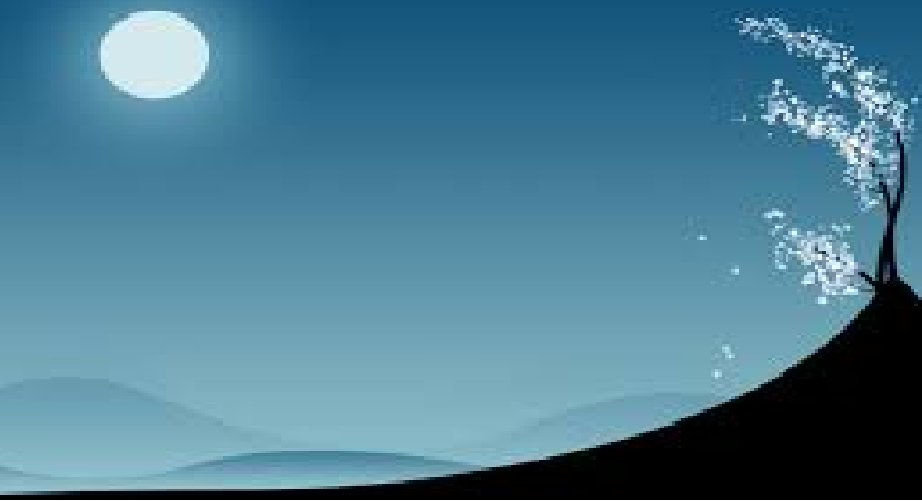 2                               January 2024                               January 2024                               January 2024                               January 2024                               January 2024                               January 2024                               January 2024SundayMondayTuesdayWednesdayThursdayFridaySaturday12345603:30Last Quarter78910111213.11:57New Moon1415161718192003:53First Quarter2122232425262717:54Full Moon28293031                               February 2024                               February 2024                               February 2024                               February 2024                               February 2024                               February 2024                               February 2024SundayMondayTuesdayWednesdayThursdayFridaySaturday12323:18Last Quarter4567891022:59New Moon1112131415161715:01First Quarter1819202122232412:30Full Moon2526272829                                  March 2024                                  March 2024                                  March 2024                                  March 2024                                  March 2024                                  March 2024                                  March 2024SundayMondayTuesdayWednesdayThursdayFridaySaturday12345678915:24Last Quarter1011121314151609:00New Moon1718192021222304:11First Quarter2425262728293007:00Full Moon31                                     April 2024                                     April 2024                                     April 2024                                     April 2024                                     April 2024                                     April 2024                                     April 2024SundayMondayTuesdayWednesdayThursdayFridaySaturday12345603:15Last Quarter7891011121318:21New Moon1415161718192019:13First Quarter 2122232425262723:49Full Moon282930                                      May 2024                                      May 2024                                      May 2024                                      May 2024                                      May 2024                                      May 2024                                      May 2024SundayMondayTuesdayWednesdayThursda7yFridaySaturday123411:27Last Quarter56789101103:22New Moon1213141516171811:48First Quarter 1920212223242513:53Full Moon26272829303117:13Last Quarter                                     June 2024                                     June 2024                                     June 2024                                     June 2024                                     June 2024                                     June 2024                                     June 2024SundayMondayTuesdayWednesdayThursdayFridaySaturday1234567812:38New Moon910111213141505:18First Quarter1617181920212201:08Full Moon2324252627282921:53Last Quarter30                                      July 2024                                      July 2024                                      July 2024                                      July 2024                                      July 2024                                      July 2024                                      July 2024SundayMondayTuesdayWednesdayThursdayFridaySaturday12345622:57New Moon7891011121322:49First Quarter141516171819202122232425262710:17Full Moon2829303102:52Last Quarter                                 August 2024                                 August 2024                                 August 2024                                 August 2024                                 August 2024                                 August 2024                                 August 2024SundayMondayTuesdayWednesdayThursdayFridaySaturday1234567891011:13New Moon1112131415161715:19First Quarter1819202122232418:26Full Moon2526272829303109:26Last Quarter                          September 2024                          September 2024                          September 2024                          September 2024                          September 2024                          September 2024                          September 2024SundayMondayTuesdayWednesdayThursdayFridaySaturday123456701:55New Moon89101112131406:06First Quarter1516171819202102:34Full Moon2223242526272818:50Last Quarter2930                              October 2024                              October 2024                              October 2024                              October 2024                              October 2024                              October 2024                              October 2024SundayMondayTuesdayWednesdayThursdayFridaySaturday1234518:49New Moon678910111218:55First Quarter1314151617181911:26Full Moon2021222324252608:03Last Quarter2728293031                           November 2024                           November 2024                           November 2024                           November 2024                           November 2024                           November 2024                           November 2024SundayMondayTuesdayWednesdayThursdayFridaySaturday1212:47New Moon345678905:56First Quarter1011121314151621:29Full Moon1718192021222301:28Last Quarter24252627282930                          December 2024                          December 2024                          December 2024                          December 2024                          December 2024                          December 2024                          December 2024SundayMondayTuesdayWednesdayThursdayFridaySaturday123456706:21New Moon89101112131415:27First Quarter1516171819202109:02Full Moon2223242526272822:18Last Quarter29303122:27New Moon